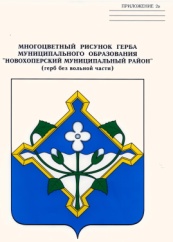 АДМИНИСТРАЦИЯ  НОВОХОПЁРСКОГО МУНИЦИПАЛЬНОГО РАЙОНАВОРОНЕЖСКОЙ  ОБЛАСТИП О С Т А Н О В Л Е Н И Е «17» августа 2022 года № 382           г. НовохопёрскВ соответствии с Федеральным законом от 31.07.2020 № 248-ФЗ                                     «О государственном контроле (надзоре) и муниципальном контроле в Российской Федерации», постановлением Правительства Российской Федерации от 27.10.2021                 № 1844 «Об утверждении требований к разработке, содержанию, общественному обсуждению проектов форм проверочных листов, утверждению, применению, актуализации форм проверочных листов, а также случаев обязательного применения проверочных листов», решением Совета народных депутатов Новохопёрского муниципального района Воронежской области от 24.12.2021 № 315 «Об утверждении Положения о муниципальном контроле в сфере благоустройства на территории Новохопёрского муниципального района», решением Совета народных депутатов Михайловского сельского поселения Новохоперского муниципального района Воронежской области от 15.12.2017 № 20 «Об утверждении Правил благоустройства территории Михайловского сельского поселения Новохоперского муниципального района Воронежской области» администрация Новохопёрского муниципального района п о с т а н о в л я е т:1. Утвердить форму проверочного листа (списка контрольных вопросов), применяемого при осуществлении муниципального контроля в сфере благоустройства на территории Михайловского сельского поселения согласно приложению.2. Настоящее постановление вступает в силу со дня его официального опубликования.3. Контроль за исполнением настоящего постановления возложить на заместителя главы администрации муниципального района А.А. Калашникова.             Глава муниципального района 				(подпись)                          	В.В. Королев                 ФОРМАпроверочного листа (списка контрольных вопросов), применяемого при  осуществлении муниципального контроля в сфере благоустройства на территории Михайловского сельского поселения 1. Наименование  вида контроля, включенного в единый реестр видов контроля федерального государственного контроля (надзора), регионального государственного контроля (надзора), муниципального контроля — муниципальный контроль в сфере благоустройства на территории Новохопёрского муниципального района.2. Наименование контрольного органа и реквизиты нормативно правового акта об утверждении формы проверочного листа:____________________________________________________________________________________________________________________________________________________________________________________________________________________________________3. Вид контрольного (надзорного) мероприятия: ____________________________________________________________________________ 4. Объект муниципального контроля, в отношении которого проводится контрольное мероприятие:____________________________________________________________________________________________________________________________________________________________________________________________________________________________________5. Фамилия, имя, отчество (при наличии) гражданина или индивидуального предпринимателя, его идентификационный номер налогоплательщика и (или) основной государственный регистрационный номер индивидуального предпринимателя, адрес регистрации гражданина или индивидуального предпринимателя, наименование юридического лица, его идентификационный номер налогоплательщика и (или) основной государственный регистрационный номер, адрес юридического лица (его филиалов, представительств, обособленных структурных подразделений), являющихся контролируемыми лицами:____________________________________________________________________________________________________________________________________________________________________________________________________________________________________6. Место (места) проведения контрольного (надзорного) мероприятия с заполнением проверочного листа:____________________________________________________________________________________________________________________________________________________________________________________________________________________________________7. Реквизиты решения контрольного (надзорного) органа о проведении контрольного (надзорного) мероприятия, подписанного уполномоченным должностным  лицом контрольного (надзорного) органа: ____________________________________________________________________________________________________________________________________________________________________________________________________________________________________8. Учетный номер контрольного (надзорного) мероприятия:________________________________________________________________________________________________________________________________________________________9. Должность, фамилия и инициалы должностного лица  контрольного (надзорного) органа, в должностные обязанности которого в соответствии с положением о виде контроля, должностным регламентом или должностной инструкцией входит осуществление полномочий по виду контроля, в том числе проведение контрольных (надзорных) мероприятий, проводящего контрольное (надзорное) мероприятие и заполняющего проверочный лист (инспектор):___________________________________________________________________________________________________________________________________________________________________________________________________________________________________Список контрольных вопросов, отражающих содержание обязательных требований,ответы на которые свидетельствуют о соблюдении или несоблюдении контролируемым лицом обязательных требований______________________________________________________________________(фамилия, имя, отчество (при наличии), должность (подпись) уполномоченного представителя организации или гражданина)______________                       (дата)______________________________________________________________________(фамилия, имя, отчество (при наличии), должность (подпись) лица, проводящего контрольное мероприятие и заполняющего проверочный лист)______________                       (дата)Об утверждении формы проверочного листа (списка контрольных вопросов), применяемого при осуществлении муниципального контроля в сфере благоустройства на территории Михайловского сельского поселения Приложение к постановлению администрации Новохопёрского муниципального района Воронежской областиот «____» ________ 2022 г. № ______QR-код, предусмотренный постановлением Правительства Российской Федерации от 16.04.2021 N 604 "Об утверждении Правил формирования и ведения единого реестра контрольных (надзорных) мероприятий и о внесении изменения в постановление Правительства Российской Федерации от 28 апреля 2015 г. N 415" № п/пВопрос, отражающий содержание обязательных требованийСоотнесенные со списком контрольных вопросов реквизиты нормативных правовых актов с указанием структурных единиц этих актовОтветы на вопросыОтветы на вопросыОтветы на вопросыОтветы на вопросы№ п/пВопрос, отражающий содержание обязательных требованийСоотнесенные со списком контрольных вопросов реквизиты нормативных правовых актов с указанием структурных единиц этих актовданетНеприме-нимоПримечание1Соблюдаются ли требования к содержанию малых архитектурных форм (элементы монументально-декоративного оформления, устройства для оформления мобильного и вертикального озеленения, водные устройства, сельская мебель, коммунально-бытовое и техническое оборудование)? (запрещается загрязнять, повреждать, самовольно переставлять скамейки, декоративные вазы, урны для мусора и другие малые архитектурные формы) ст.4, ст.8 Правил благоустройства территории Михайловского сельского поселения Новохоперского муниципального района Воронежской области, утвержденных решением  Совета народных депутатов Михайловского сельского поселения Новохоперского муниципального района Воронежской области от 15.12.2017 № 20 (далее - Правила благоустройства) 2Соблюдаются ли требования к размещению средств наружной рекламы и информации? (запрещается установка (размещение) нестационарных конструкций (не являющихся рекламными конструкциями, в том числе штендеров), используемых в целях размещения информации и (или) рекламы,  на проезжих частях улиц и дорог, тротуарах, пешеходных переходах, остановочных пунктах, газонах, клумбах, в парках и скверах, зеленых зонах) п.2 ст. 6 Правил благоустройства 3Соблюдаются ли требования к содержанию водных устройств (фонтаны, питьевые фонтанчики, бюветы, родники, декоративные водоемы)? (запрещается загрязнять водные устройства, купаться в фонтанах, декоративных водоемах, ломать оборудование фонтанов и иных водных устройств)ст.7 Правил благоустройства 4Соблюдаются ли требования к установке и содержанию уличного коммунально-бытового оборудования? (урны должны быть установлены: организациями торговли - у входа и выхода из торговых объектов (зданий, помещений, павильонов), у киосков, лотков, летних площадок с оказанием услуг питания; организациями, в ведении которых находятся объекты рекреации (парки, скверы, бульвары) – у скамей, некапитальных нестационарных объектов, уличного технического оборудования, ориентированных на продажу продуктов питания, в местах удобных для очистки; лицами, осуществляющими эксплуатацию (балансодержатели, арендаторы, собственники и т.д.) банкоматов, терминалов оплаты услуг – в непосредственной близости от данных объектов. Урны должны содержаться в исправном состоянии, иметь рельефное текстурирование или перфорирование для защиты от графического вандализма, очищаться от мусора по мере его накопления, но не реже одного раза в три дня, а периоды года с температурой воздуха выше 14 0С – ежедневно и не реже одного раза в месяц промываться и дезинфицироваться?)ст.9 Правил благоустройства 5Соблюдаются ли требования к установке ограждений, шлагбаумов и иных ограничивающих устройств? (на территории Михайловского сельского поселения не допускается установка ограждений и ограничивающих устройств на прилегающих, дворовых (внутриквартальных) территориях и территориях общего пользования, за исключением: ограждения строительных площадок и мест проведения ремонтных работ; ограждения земельных участков школ, детских дошкольных учреждений, лечебно-профилактических учреждениях, объектов с особым режимом эксплуатации и иных объектов, имеющих самостоятельный земельный участок, подлежащий ограждению в соответствии с проектной документацией; ограждения территорий круглосуточных охраняемых автостоянок, ограждения территорий объектов инженерного оборудования коммунальной инфраструктуры; организации безопасного пешеходного движения вблизи проезжей части улиц и магистралей; иных случаях, предусмотренных законодательством, муниципальными правовыми актами Михайловского сельского поселения. Запрещается на территории общественного, жилого, рекреационного назначения проектирование глухих и железобетонных ограждений)ст.10 Правил благоустройства 6Соблюдаются ли требования по предупреждению несанкционированных повреждений и уничтожения сельских насаждений? (запрещается вырубка (снос) сельских зеленых насаждений (либо ликвидация объектов озеленения) без предварительного согласования и компенсации) п.3 ст.33, п.2 ст.34 Правил благоустройства 7Соблюдаются ли требования по организации уборки в зимний период? (запрещается разбрасывание и складирование снега на проезжей части элементов улично-дорожной сети, тротуарах, отмостках, проездах, площадках, на территории площадок для размещения мусоросборников, а также загромождать проезды и проходы укладкой снега и льда. Собственники (владельцы и (или) пользователи) зданий, сооружений, собственников помещений в многоквартирных домах при непосредственным управлении многоквартирным домом (управляющие организации, товарищества собственников жилья, либо жилищные кооперативы или иные специализированные потребительские кооперативы) обязаны производить очистку кровель зданий (строений, сооружений) от снега, наледи, сосулек. Очистка кровель зданий на сторонах, выходящих на пешеходные зоны, от наледеобразований должна производиться немедленно по мере их образования с предварительной установкой ограждений опасных участков. Крыши с наружным водоотводом необходимо периодически очищать от снега, не допуская его накопления более 30 сантиметров. Очистка крыш зданий от снега, наледеобразований со сбросом его на тротуары допускается только в светлое время суток с поверхности ската кровли, обращенного в сторону улицы. Сброс снега с остальных скатов кровли, а также плоских кровель должен производиться на внутренние дворовые территории. Перед сбросом снега необходимо провести охранные мероприятия, обеспечивающие безопасность прохода жителей и движения пешеходов. Сброшенные с кровель зданий снег и ледяные сосульки должны немедленно убираться на проезжую часть и размещаться вдоль лотка. Запрещается сбрасывать снег, лед и мусор в воронки водосточных труб. При сбрасывании снега с крыш должны быть приняты меры, обеспечивающие полную сохранность деревьев, кустарников, воздушных линий уличного освещения, растяжек, рекламных конструкций, светофорных объектов, дорожных знаков, линий связи и других объектов) ст.42 Правил благоустройства 8Соблюдаются ли требования по обеспечению чистоты и порядка? (запрещается перевозка грунта, мусора, сыпучих строительных материалов, легкой тары, листвы, спила деревьев без покрытия брезентом или другим материалом, исключающим загрязнение дорог; перекрытие доступа для осуществления работ по уборке и вывозу твердых бытовых отходов на дворовых (внутриканальных) территориях, подъездах к жилым домам и общественным зданиям; слив воды на тротуары, газоны, проезжую часть дороги, а при производстве аварийных работ разрешается только по специальным отводам или шлангам в близлежащие колодцы фекальной канализации с одновременным уведомлением владельцев коммуникаций; стоянка и хранение разукомплектованных транспортных средств вне специально отведенных мест;  мойка транспортных средств, слив горюче-смазочных материалов, а также производство ремонта транспортных средств в непредусмотренных для этих целей местах;  вывешивание частных объявлений на фасадах зданий, павильонах остановок общественного пассажирского транспорта, телефонных кабинах, оградах, заборах, опорах контактной сети, опорах линий электропередач и других не предназначенных для этого местах;  сжигание мусора, листвы, тары, производственных отходов, разведение костров, включая внутренние территории предприятий, частных домовладений, дворовые и внутриканальные территории, другие территории города;  складирование и хранение мусора, строительных материалов, твердого топлива, металлолома, жома, сена, соломы, навоза  строительных и промышленных отходов и т.д. на придомовой и прилегающей к домовладениям территориях (без письменного разрешения администрации городского поселения), улицах и площадях, в лесополосах, оврагах и на пустырях;  выброс мусора, иных отходов из сборников отходов, а также из мусоровозного транспорта;  накопление, складирование тары возле торговых объектов, во дворах и других необорудованных для хранения местах;  сброс мусора, иных отходов вне специально отведенных для этого мест (контейнеров и урн), в том числе сброс гражданами на территории городского поселения в общественных местах мелких отходов (оберток, тары, упаковок, шелухи, окурков и т.п.); дезинфекция металлических емкостей, контейнеров хлорактивными веществами и их растворами;  слив хозяйственно-бытовых стоков в ливневую канализацию, придорожные кюветы, русла рек, по рельефу местности на территории улиц;  вынос грунта и грязи колесами автотранспорта на городскую улично-дорожную сеть) п.3, п.5 ст. 43, п.10 ст.41 Правил благоустройства 9Соблюдаются ли требования к содержанию фасадов зданий и сооружений? (запрещается на фасадах зданий и сооружений размещение афиш, объявлений, плакатов и другой информационно-печатной продукции)п.7 ст.49 Правил благоустройства